Temat: Przygotowujemy się do świątCele:Ilustruje treść piosenki ruchem I.5, IV.7Ćwiczy koordynację wzrokowo-ruchową I.9Tworzy pracę plastyczną IV.1DATA: 14.12.2020Zadanie 1. „Przybieżeli do Betlejem pasterze” – ilustrowanie słów kolędyPosłuchaj fragmentu kolędy, a następnie zaśpiewaj i zilustruj ją ruchem:Przybieżeli do Betlejem pasterze (maszeruj w miejscu),Grając skocznie Dzieciąteczku na lirze (podskakuj),Chwała na wysokości, Chwała na wysokości (unieś ręce wysoko),A pokój (skrzyżuj ręce na piersi),Na ziemi (skieruj ręce do podłogi).https://www.youtube.com/watch?v=RqU00XhhRfkZadanie 2. „Ukryty obrazek” – zabawa dydaktycznaPokoloruj obrazek zgodnie z kodem: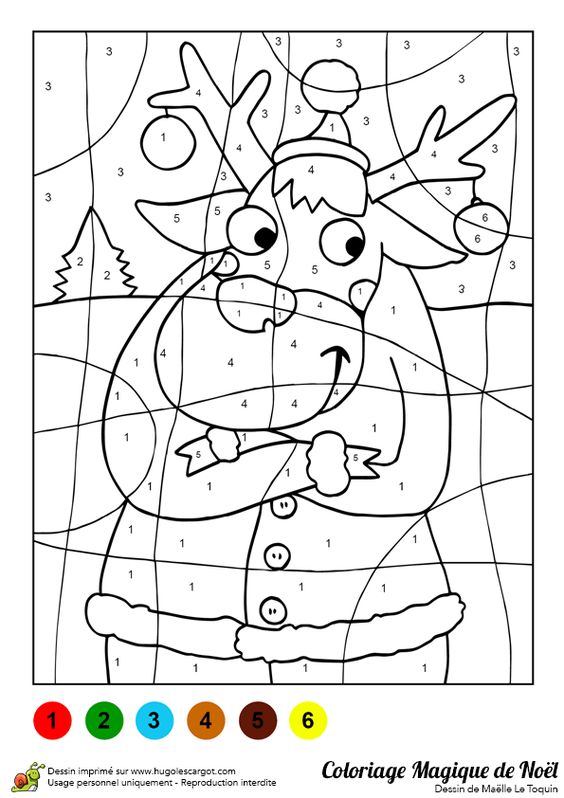 Zadanie 3. „ Nasza choinka” – praca plastycznaWykonaj choinkę według własnego pomysłu. Moja propozycja: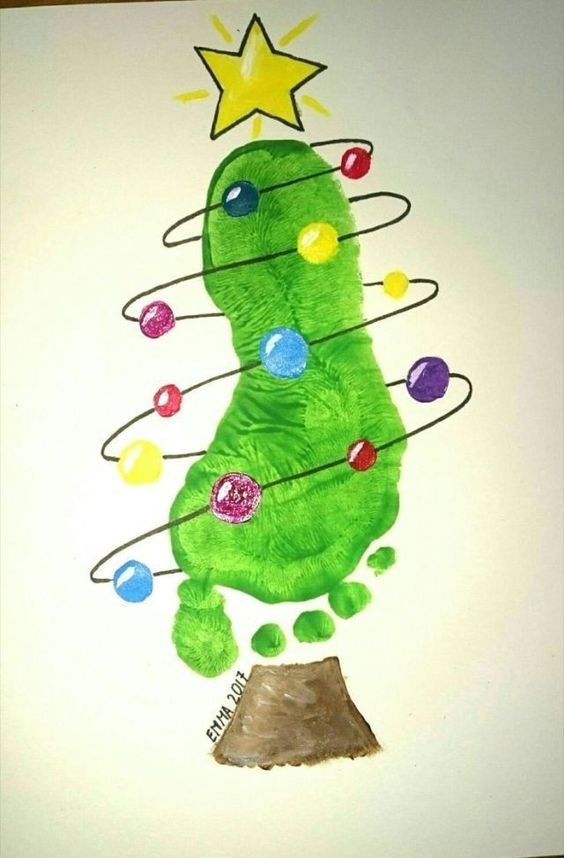 MIŁEGO DNIA!